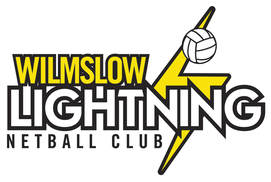 Wilmslow Lightning Netball Club: Email to members									13th September 2020Dear WLNC members,Welcome back to the new Netball season. We hope that you and your family continue to remain safe and well.It is with delight that we hear that the government have announced that Netball can return, but under tight new procedures, processes and amended netball rules at this time. It is essential that the club, parents, coaches and players adhere to these new ways and it is our collective responsibility to understand and follow them.Please read the following instructions carefully and spend time with daughter explaining them.Instructions for training and matches:Players arrive ready to play in club kit, use of changing room is not permittedBe aware of COVID symptoms and any individual displaying infection symptoms should not attend the session or will be sent homeTravel to and from the venue needs to adhere to government transport rules https://www.gov.uk/guidance/coronavirus-covid-19-safer-travel-guidance-for-passengersCongregating before or after netball training session is not permitted.One-way system is in place for entry/ exit at each venue that should be followedWash hands before and after netball trainingPlayers will have their temperature checked before they can enter the session. If their temperature is above 37.8 degree they will not be allowed to attend. Please be around to take them home if this happensBring your own equipment including named water bottle (if any are left at the end of the session, they will be disposed of)Be aware of Personal Risk Assessment https://www.wilmslowlightningnetball.co.uk/uploads/6/7/9/2/6792245/wlnc_covdoc-2_covid-19_personal_risk_assessment_.pdf, The Risks of COVID in Netballhttps://www.wilmslowlightningnetball.co.uk/uploads/6/7/9/2/6792245/wlnc_covdoc-1_covid-19_%E2%80%93_the_risks_of_covid-19_in_netball.pdfThe EN Guidance explains the amends to the netball rules at this time – please ensure the players are aware of them https://www.wilmslowlightningnetball.co.uk/uploads/6/7/9/2/6792245/en-restart-guidance.pdfIf a player develops COVID symptoms up to 48hours after netball activity, they must report this to NHS Track and Trace and notify our COVID Officer if a test is positive https://www.wilmslowlightningnetball.co.uk/uploads/6/7/9/2/6792245/en-restart-guidance.pdfA player needs to contact their GP post COVID for advice and understanding of the risks of exercise post COVID infectionWhat you need to do next?ALL players must be registered and a member of England Netball– you are not insured for training or matches and will not be allowed to attend if you are not a member (membership starts from 1stSeptember). EN sent instructions at beginning of August. Please contact England Netball directly if you have any questionsAll parents/players MUST complete an Opt In Consent Online Form to attend training or matches. See WLNC website under COVID-19 tab. https://webservices11.wufoo.com/forms/wimslow-lightning-activity-optin-consent-form  This only needs completing onceALL parents/players MUST complete a Health Declaration Form within 24 hours of attending training or matches. See WLNC website under the COVID-19 tab. This needs completing before EACH activity.  Please complete the team-specific formAll players must register with NHS Track and Trace EACH time they attend training or a match. A QR code will be displayed before entering training. This will link to a questionnaire that requires completing. This needs completing before EACH activity. Parents will need to complete this for any players without a mobile phoneWe realise that there is a lot to take in and new processes to follow, but these are all essential for our safe return to netball. It is essential we all play our part. Our COVID Officer is Sheila Smart (sheilasmart@hotmail.co.uk) if you have any COVID related questions.We understand there may be many reasons why you may not feel this is the right time to resume netball activity, if this is the case we completely understand and there is no pressure to do so until you feel it is the right time for you and your family.WLNC Committee